Virtual Sports Day Active Grid 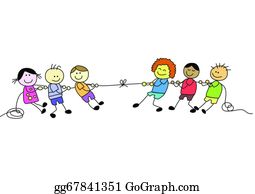 Have a pillowcase sackrace. Make a circuit around the garden and see how fast you can make it round.Have a toilet roll race. Make a circuit around the garden and time how long it takes you to get around it holding a toilet roll in between your knees. Have a cushion race.Make a circuit and time how long it takes you to get around it with a cushion on your head.Keepy Uppy Challenge – how many can you do with a toilet roll?Shot PutUsing a toilet roll, see how far you can throw it. Measure the distance using your feet. Target PracticeSet up 5 bottles and stand 5 metres back. Using a ball, see how many you can knock over in one throw. 	Egg and Spoon Race Make an obstacle course and try to make it around without dropping your egg from the spoon. Wellie TossSee how far you can toss a wellie. Measure the distance using your feet. Plank ChallengeTime how long you can hold a plank for. Repeat this a few times to see if you can improve your time. Burpee ChallengeHow many burpees can you do in a minute?Tea Bag Challenge Set up a tea cup and stand 2 metres away from it. How many throws does it take to get a tea bag in the cup?Water ChallengeUsing one of your obstacle courses and with a full cup of water, run around the course. How quickly can you do it without spilling any water?Star Jumps ChallengeHow many star jumps can you do in a minute?Press Up Challenge Time how long it takes you to complete 25 press ups!  Can you do all 25 on your toes?Hopping Race Make an obstacle course and try to make it around hopping on one foot only.Hula Hoop ChallengeHow long can you hula hoop for? 